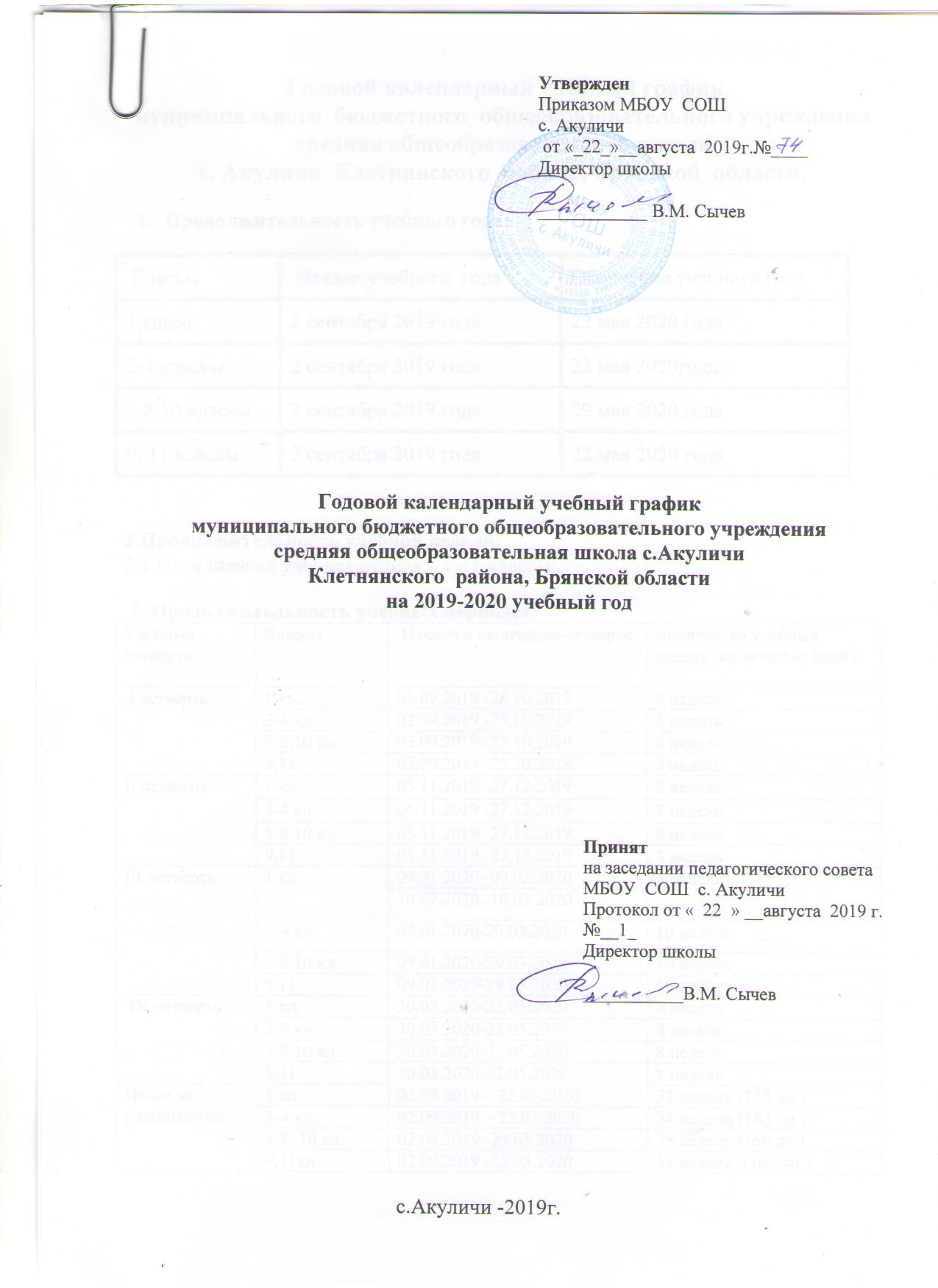  Годовой календарный учебный график муниципального  бюджетного  общеобразовательного учреждения  средняя общеобразовательная школас. Акуличи  Клетнянского  района, Брянской  области.Продолжительность учебного года: 2.Продолжительность учебной недели:2.1.Пятидневная учебная неделя – 1-11 классы; 3. Продолжительность учебных периодов 4. Продолжительность каникулЛетние каникулы ( не менее 8 недель):1 класс с 23 мая 2020 г.  по 31 августа 2020г.2-4 классы  с 23 мая 2020 г.  по 31 августа 2020 г.5-8  классы с 30 мая 2020 г. по 31 августа 2020 г.  Летние каникулы в 10-м классе устанавливаются с учетом графика проведения учебных сборов по обучению граждан начальным знаниям  в области обороны и их  подготовки по основам  военной службы.  5. Проведение промежуточной аттестации в переводных классах Промежуточная аттестация в переводных классах (в 5-8, 10 классах) проводится без прекращения  общеобразовательного процесса в соответствии с Уставом школы и решением педагогического совета образовательного учреждения.6. Проведение государственной (итоговой) аттестации в 9 и 11 классахСроки проведения государственной (итоговой) аттестации обучающихся  9,11 классов устанавливаются Министерством образования и науки Российской Федерации (Федеральная служба по надзору в сфере образования и науки), Министерством образования и молодежной политики Клетнянского района.7. Дополнительные дни отдыха, связанные с  государственными праздниками.23.02.2020 - День защитника Отечества08.03.2020 -Международный женский день01.05.2020 -Праздник Весны и Труда 09.05.2020 -День ПобедыВЫПИСКАиз протокола  заседания педагогического советамуниципального бюджетного общеобразовательного учреждениясредняя общеобразовательная школас. Акуличи Клетнянского  района, Брянской  областиот  22  августа_ 2019 года, протокол №_1_Повестка дня:   Обсуждение годового календарного учебного графика муниципального бюджетного общеобразовательного учреждения  средняя общеобразовательная школа с. Акуличи Клетнянского  района,  Брянской  области   на 2019-2020 учебный год.Слушали. Елинскую Т.А., замдиректора по УВР.Ознакомила  педагогический коллектив с годовым  календарным учебным  графиком  муниципального бюджетного общеобразовательного учреждения  средняя общеобразовательная школа  с.Акуличи  Клетнянского  района, Брянской  области  на 2019-2020 учебный год.Решили:      Принять годовой   календарный учебный   график  муниципального бюджетного общеобразовательного учреждения  средняя общеобразовательная школа  с.Акуличи  Клетнянского  района,  Брянской  области   на 2019-2020 учебный год.               Директор школы                                       В.М. Сычев                Секретарь  педсовета                                Т.В. ЧесалинаАдминистрация  Клетнянского  районаМуниципальное бюджетное  общеобразовательное  учреждениесредняя  общеобразовательная  школа с. АкуличиКлетнянского  муниципального  района  Брянской  областиПриказ № ____    «Об утверждении годового календарного                           от 22  августа 2020г. учебного графика  на 2019-2020 учебный год».      На основании  решения педагогического совета школы «Обсуждение годового календарного учебного графика муниципального бюджетного общеобразовательного учреждения средняя общеобразовательная школа с.Акуличи  на 2019-2020  учебный год  « от 22  августа_ 2019 года протокол №_ 1_.                                              П Р И К А З Ы В А Ю :  1. Утвердить годовой   календарный учебный   график  муниципального бюджетного общеобразовательного учреждения  средняя общеобразовательная школа с. Акуличи  на 2019-2020 учебный год.2. Организовать учебный процесс  в 2019-2020 учебном году в соответствии сгодовым   календарным  учебным   графиком   муниципального бюджетного общеобразовательного учреждения  средняя общеобразовательная школа с. Акуличи  на 2019-2020 учебный год.3. Заместителям директора  Елинской Т.А., Сычиковой В.П. довести до участников образовательного процесса годовой   календарный учебный   график  муниципального бюджетного общеобразовательного учреждения средняя общеобразовательная школа с. Акуличи  на 2019-2020 учебный год.4. Контроль  за  исполнением данного приказа оставляю за собой.Директор  школы                                      В.М. Сычев                         Ознакомлены:                            Елинская  Т.А.                                                                              Сычикова В.П. Классы Начало учебного  годаОкончание учебного года1 класс2 сентября 2019 года22 мая 2020 года2-4 классы2 сентября 2019 года22 мая 2020года5-8,10 классы2 сентября 2019 года29 мая 2020 года9, 11 классы2 сентября 2019 года22 мая 2020 годаУчебные четвертиКлассы Классы  Начало и окончание четвертиКоличество учебных недель (количество дней)               I четверть1 кл.	02.09.2019 -29.10.201902.09.2019 -29.10.20198 недель  2 дня I четверть2-4 кл.02.09.2019 -29.10.201902.09.2019 -29.10.20198 недель  2 дня I четверть5-8,10 кл.02.09.2019 -29.10.201902.09.2019 -29.10.20198 недель  2 дня I четверть9,1102.09.2019 -29.10.201902.09.2019 -29.10.20198 недель  2 дняII четверть1 кл.	07.11.2019 -26.12.201907.11.2019 -26.12.20197 недель II четверть2-4 кл.07.11.2019 -26.12.201907.11.2019 -26.12.20197 недель II четверть5-8,10 кл.07.11.2019 -26.12.201907.11.2019 -26.12.20197 недель II четверть9,1107.11.2019 -26.12.201907.11.2019 -26.12.20197 недель III четверть1 кл.	09.01.2020 -09.02.202009.01.2020 -09.02.20209 недель III четверть1 кл.	10.02.2020 -16.03.202010.02.2020 -16.03.20209 недель III четверть2-4 кл.09.01.2020-22.03.202009.01.2020-22.03.202010 недель 2 дняIII четверть5-8,10 кл.09.01.2020-22.03.202009.01.2020-22.03.202010 недель 2 дняIII четверть9,1109.01.2020-22.03.202009.01.2020-22.03.202010 недель 2 дня IV четверть1 кл.	01.04.2020-22.05.202001.04.2020-22.05.20207 недель 3 дня  IV четверть2-4 кл.01.04.2020-22.05.202001.04.2020-22.05.20207 недель 3 дня  IV четверть5-8,10 кл.01.04.2020-22.05.202001.04.2020-22.05.20207 недель 3 дня  IV четверть9,1101.04.2020-22.05.202001.04.2020-22.05.20207 недель 3 дня Итого за учебный год1 кл.	02.09.2019 – 22.05.202002.09.2019 – 22.05.202033 недели (158 дн.)Итого за учебный год2-4 кл.02.09.2019 – 22.05.202002.09.2019 – 22.05.202034 недели (163 дн.)Итого за учебный год5-8, 10 кл.02.09.2019 -29.05.202002.09.2019 -29.05.202035 недель (168 дн.)Итого за учебный год9,11кл.02.09.2019 -22.05.202002.09.2019 -22.05.202034 недели  (163 дн.)КаникулыКлассы  Начало и окончание каникул Количество  календарных дней          Осенние1-1130.10.2019 - 06.11.20198 днейЗимние1-1127.12.2019 - 08.01.202013 днейДополнительные каникулы110.02.2020 - 16.02.20207 днейВесенние1-1123.03.2020 - 31.03.2020 9 днейВсего1 кл.37 днейВсего2-11кл.30 дней